This leaflet only gives general information.  You must always discuss the individual treatment of your child with the appropriate member of staff.  Do not rely on this leaflet alone for information about your child’s treatment.This information can be made available in other languages and formats if requestedAlder Hey Children’s NHS Foundation TrustEaton RoadLiverpool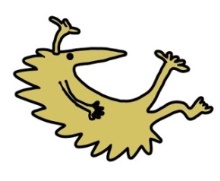 L12 2APTel: 0151 228 4811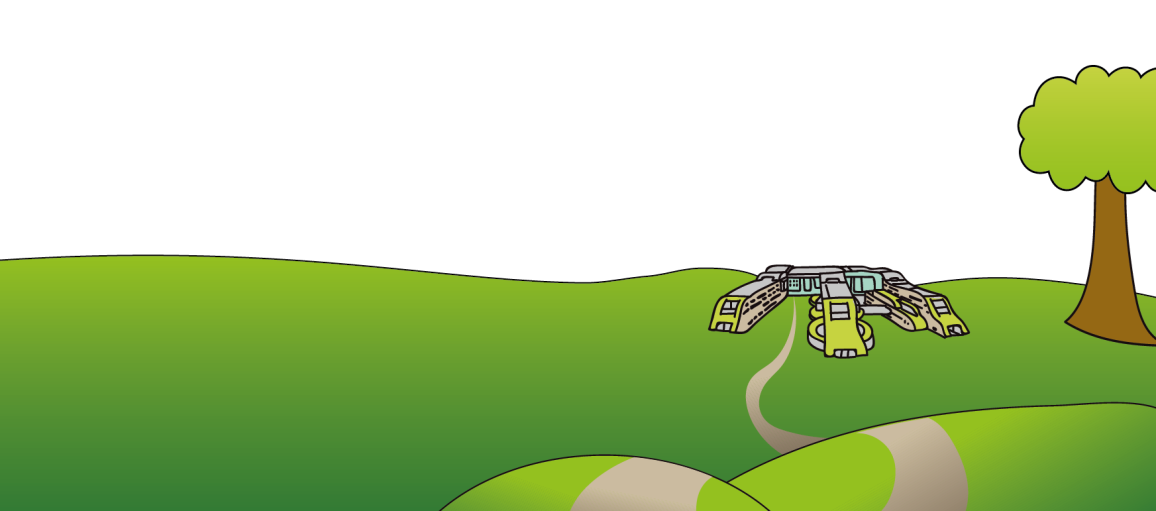 www.alderhey.nhs.uk© Alder Hey         Review Date: August 2025      PIAG: 330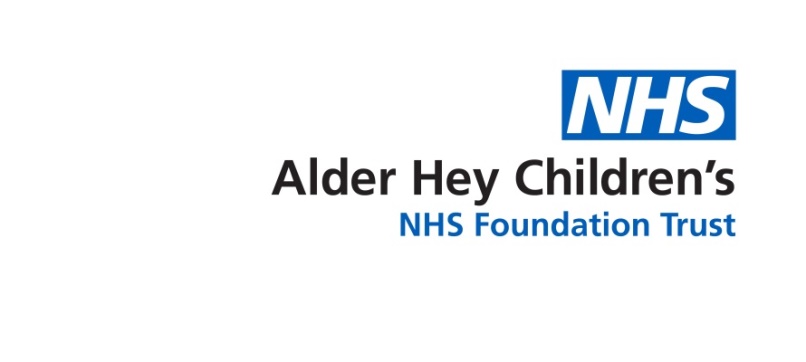 Major Trauma & Rehabilitation Service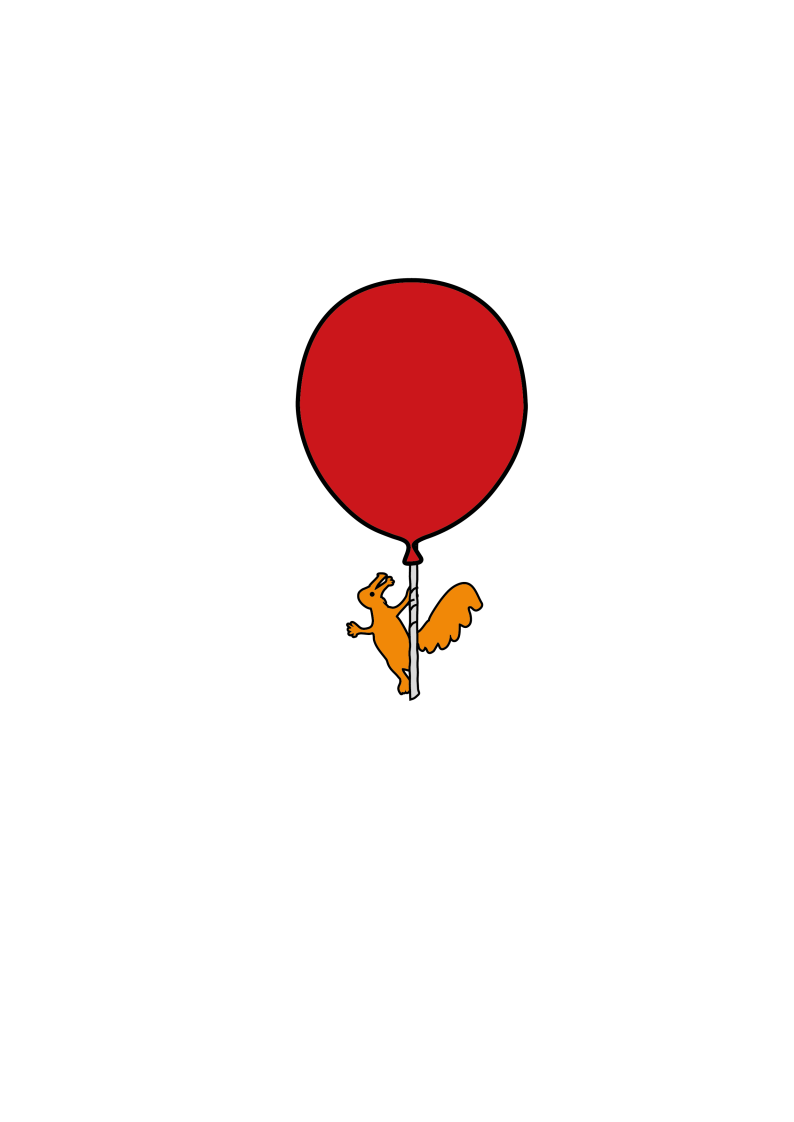 Information for patients, parents and carers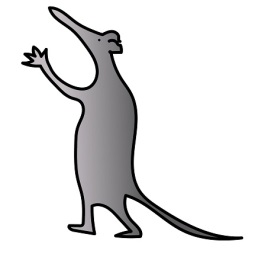 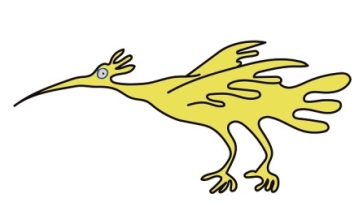 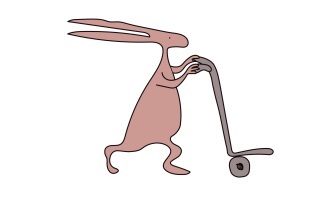 Your Coordinator is:……………………………………………………………………………… Follow us on Twitter: @AHTraumaRehab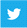 What is a Major Trauma Centre?  A Major Trauma Centre (MTC) is a specialised hospital which has the best available skills and equipment to treat patients who have sustained unplanned traumatic injuries.Alder Hey is a Children's (Paediatric) Major Trauma Centre within the North West Regional Trauma Network.  We receive and care for children from the North West, North Wales and the Isle of Man.  Children can be brought to us directly or transferred to us from a local hospital. What to expect when you first arriveUpon arrival at Alder Hey, your child’s injuries will be assessed. In order to do this quickly, there may be doctors from different specialties and people performing many tasks at the same time.This may be very frightening and disorientating for you and your child, but it is necessary to ensure that they are given the best care as quickly as possible.  This may include scans, X-Rays or further investigations.You will meet the Trauma Rehabilitation Coordinator Team and will be allocated a keyworker.  The keyworker will be your link throughout your stay and support you to discharge and beyond Alder Hey.   Rehabilitation Following your child’s injury, you will engage with a range of rehabilitation specialists who will help to optimise your child’s recovery.  This may often include physiotherapists, occupational therapists, speech & language therapists and psychologists. We will discuss and keep you up to date with your child’s rehabilitation plan throughout your stay.  This will all be documented on your child’srehabilitation prescription. Returning home When you and your child are ready to return home a supportive and comprehensive discharge plan will be discussed.On discharge we will complete your child’s rehabilitation prescription and you will receive a copy of this along with timescales for a follow up call.  However, the team are available for you to contact should you need to speak to them sooner.As part of our keyworker role, we will liaise with nursery or school with regards to formulating a plan for their return.  This advice will also include returning to activities and/or sport.Useful numbersSpiritual Care Team – The Sanctuary (Tree House)  The Spiritual Care Team are here for all families, whether or not they profess any sort of religious affiliation or faith, who may feel in need of some support. We are based in the lower floor of the Tree House, accessed via the purple lifts to the second floor. The Sanctuary is offered as a quiet space for anyone who may feel the need to pray or who may just feel the need to seek some respite away from the stress and pressure of life in the hospital.  There may be times when you feel very much alone, especially when so much is happening to help your child, and you may struggle because you feel that you are unable to be in control of what is happening, as you always have been.  As a team, we offer a 24/7 service to anybody who feels that they may need to unload these feelings, to pray, or to have a chat. You may feel the need for some non-clinical support, or just need a listening ear during your time in the Trust.  If so, then at any time, day or night, ask a staff member to contact an on-call member of the Spiritual Care team via switchboard.  Alternatively, visit the Sanctuary which is always open.  Patient Advice and Liaison Service (PALS Team) concerns and complaintsPALS is a confidential service to support our patients and their families when concerns or complaints cannot be addressed by ward or clinic staff. PALS Team: 0151 252 5161Complaints Team: 0151 252 5374Useful information about our hospitalParkingThe main entrance and car park is on East Prescot Road (L14 5AB on a sat-nav). Enter the hospital site from East Prescot Road. If you are arriving by car, use the drop-off facilities outside the entrance or use the multi-storey car park, which has its own entrance to the hospital.  *Please note* the maximum height for vehicles parking in the multi-storey is 2.2 metres. For frequent visitors – you can buy a discounted pass at the concierge desk (look out for the 'Car Park Help Desk' sign in the main hospital atrium). You can purchase passes for ten consecutive days for £10.00, or 30 consecutive days for £30.00, plus a £5.00 cash deposit, which is refunded once the pass has been returned.Staying overnightPatient bedrooms have been equipped with special parent beds, funded by Alder Hey Children’s Charity, so one parent or carer can stay overnight. Self-catering on wardsEach ward has an area near the patient bedrooms for parents to make hot and cold drinks and chat with other parents.Wi-FiFree Wi-Fi is available to our patients and visitors. Visiting hoursCash machineA free-to-use cash machine is available in the Atrium. If the machine is unavailable, there are machines at the Sainsbury’s supermarket across East Prescot Road. Cash OfficeIn the atrium near the car park entrance, our Cash Office can help with queries about travel expenses. Shops and RestaurantsTeas and coffees and a range of fresh snacks, salads and sandwiches are served throughout the day.There are coin-operated vending machines available 24 hours a day.  The Atrium also has the following outlets:Ronald McDonald HouseRonald McDonald House is an independent charity which provides free on-site accommodation for families. This is usually only offered to parents who will have a child staying with us for a prolonged period of time and those that are not local to the hospital. The ward staff will usually approach you about this option.Tel: 0151 252 5869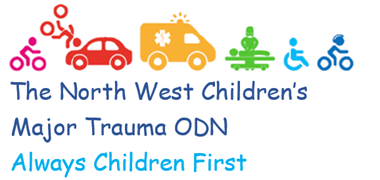 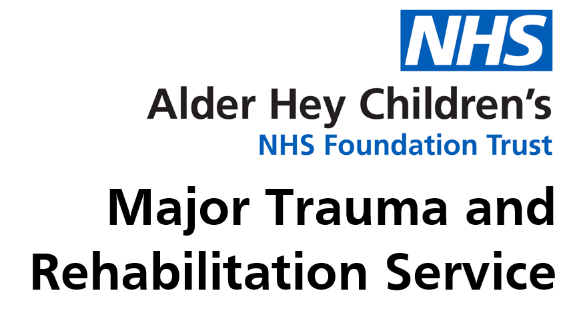 Trauma & Rehabilitation CoordinatorsJo Richardson, Lead Nurse Major Trauma Mobile:	0797 130 6055joanne.richardson@alderhey.nhs.ukMichelle Ireland, Major Trauma Rehabilitation CoordinatorMobile:	07976 209 603michelle.ireland@alderhey.nhs.ukFaye Stanley, Major Trauma Rehabilitation CoordinatorMobile:	0797 130 8239faye.stanley@alderhey.nhs.ukNatalie Vaughan, Major Trauma Rehabilitation CoordinatorMobile:	0792 906 6894natalie.vaughan@alderhey.nhs.ukAimee Simpson, Major Trauma Rehabilitation CoordinatorMobile: 	0777 365 7391aimee.simpson@alderhey.nhs.uk   Team Email: majortrauma@alderhey.nhs.uk Team Phone: 0151 252 5821 / Ext: 2821Car Park FeesCar Park FeesUp to 30minsFreeVisitors up to 2hrs£3.00Visitors up to 2hrs – 6hrs£4.00Visitors up to 6hrs – 8hrs£5.00Visitors up to 8hrs – 24hrs£7.00Disabled ParkingFreeWardParents (Space for one parent to stay at night)Other visitors3a24 hour visiting 1pm – 7pm3b24 hour visiting 1pm – 7pm3c24 hour visiting 1pm – 7pm4a24 hour visiting 2pm – 7pm4b24 hour visiting 1pm – 7pm 4c 24 hour visiting 2pm – 7pmPICU and HDU24 hour visiting (except 7am-7:30am and 7pm-7:30pm)*10am – 7:30pmTreetops RestaurantCoffee and DeliTreetops RestaurantCoffee and DeliTreetops RestaurantCoffee and DeliMonday to FridaySaturday & SundayBreakfast7:30am – 10:30am8am – 10:30amLunch11:45am – 2pm11:45am – 2pmEvening3:45pm – 6:45pmNot availableThe Deli Bar opens Mon to Fri: 11am to 3pmThe Deli Bar opens Mon to Fri: 11am to 3pmThe Deli Bar opens Mon to Fri: 11am to 3pmThe Baguette Co.Monday to Friday8:30am – 4pmCosta CoffeeMonday to FridaySaturdaySunday7am – 6pm9am – 4pm10am – 3pmM&S Food to Go& WH SmithMondayTuesday to FridaySaturday/Sunday7am – 5pm7am – 8pm9am – 6pm